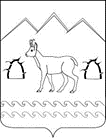 АДМИНИСТРАЦИЯ ГУБСКОГО СЕЛЬСКОГО ПОСЕЛЕНИЯМОСТОВСКОГО РАЙОНА ПОСТАНОВЛЕНИЕ  от 09.12.2016	   № 275                                             станица ГубскаяО внесении изменения в постановление администрации Губского сельского поселения Мостовского района от 11 декабря 2015 года № 259 «Об утверждении порядка размещения сведений о доходах, расходах, об имуществе и обязательствах имущественного характера муниципальных служащих администрации Губского сельского поселения Мостовского района и предоставления этих сведений общероссийским средствам массовой информации для опубликования»В соответствии с Указом Президента Российской Федерации от  15 июля 2015 года №365 «О мерах по совершенствованию организации деятельности в области противодействия коррупции», Федеральным законом от 5 октября 2015 года №285-ФЗ «О внесении изменений в отдельные законодательные акты Российской Федерации в части установления обязанностей лиц, замещающих государственные должности, и иных лиц сообщать о возникновении личной заинтересованности, которая приводит или может привести к конфликту интересов, и принимать меры по предотвращению или урегулированию конфликта интересов» постановляю:1.Внести изменение в постановление администрации Губского сельского поселения Мостовского района от 11 декабря 2015 года № 259 «Об утверждении порядка размещения сведений о доходах, расходах, об имуществе и обязательствах имущественного характера муниципальных служащих администрации Губского сельского поселения Мостовского района и предоставления этих сведений общероссийским средствам массовой информации для опубликования»,  изложив   подпункт «г»  пункта 2 в новой редакции:«г)сведения об источниках получения средств, за счет которых совершены сделки по приобретению земельного участка, иного объекта недвижимого имущества, транспортного средства, ценных бумаг, долей участия, паев в уставных (складочных) капиталах организаций, если общая сумма таких сделок превышает общий доход служащего (работника) и его супруги (супруга) за три последних года, предшествующих отчетному периоду;».2.Общему отделу администрации Губского сельского поселения (Перова) обнародовать настоящее постановление и  обеспечить размещение на официальном сайте администрации  Губского сельского поселения Мостовского района в информационно - телекоммуникационной сети «Интернет».3. Контроль за выполнением настоящего постановления оставляю за собой.4. Постановление вступает в силу со дня его обнародования.Глава Губскогосельского поселения                                                                                  А.А.Лутай